УПРАВЛЕНИЕ КУЛЬТУРЫ АДМИНИСТРАЦИИ ГОРОДСКОГО ОКРУГА САРАНСКМБУДО «Детская музыкальная школа № 1»П О Р Т Ф О Л И Опреподавателя  по  классу   фортепиано_____________________________________________(предмет)Калининой Ирины Кимовны	________________________________________________________________________(фамилия, имя, отчество)г.о. Саранск – 2023 годОбщие сведения о преподавателеХАРАКТЕРИСТИКА-ПРЕДСТАВЛЕНИЕКалинина И.К., 1962г.р., образование среднее - специальное.  Имеет высшую квалификационную категорию. В 1982 году с отличием окончила фортепианное отделение СМУ им. Л.П.   Кирюкова. В этом же году начала работать преподавателем фортепиано и концертмейстером в ДМШ №1 города Саранска. В настоящее время, с 2001 года, возглавляет работу отделения "Концертмейстерский класс".  За время работы зарекомендовала себя  музыкантом и педагогом  с большим творческим потенциалом. Крепкие профессиональные знания, а также требовательность и внимание к учащимся помогают  ей формировать их духовный облик, расширять общий музыкальный кругозор и реализуются в различных направлениях творческой деятельности.Калинина И. К. принимает участие во всех городских и республиканских методических семинарах и конференциях. Трижды состоялись её выступления на региональной научно-практической конференции "Музыкальное искусство и образование в Республике Мордовия": 20 февраля 2020 года с докладом на тему: "Проблема взаимосвязи музыкально-слуховых представлений и музыкально-двигательных навыков в классе фортепиано".24 марта 2021 года с докладом на тему: "Работа над крупной формой в классе фортепиано".23 марта 2022 года с докладом на тему: «Особенности работы над крупной формой в старших классах ДМШ».Учащиеся Калининой И.К. неоднократно были лауреатами городских и республиканских конкурсов юных исполнителей как среди солистов так и в качестве концертмейстеров, лауреатами международных фестивалей и конкурсов.Додонов Денис - лауреат I степени городского конкурса "Юные таланты Саранска" (2020 год.);  лауреат II степени ХII Республиканского конкурса инструментального исполнительства "Юный виртуоз"  (2020 год); лауреат II степени регионального дистанционного фестиваля искусств «Гран-при Мордовии» (2020 год); лауреат II степени III Открытого Республиканского дистанционного конкурса «Музыкальный сюрприз» (2020 год); лауреат III степени IХ Всероссийского с международным участием дистанционного конкурса "Фольклорная мозаика" (2020 год); лауреат I степени II Республиканского детского фестиваля искусств "Радость творчества" (2021 год); лауреат I степени XIII Республиканского конкурса инструментального исполнительства "Юный виртуоз"  (2022 год); дипломант Международного конкурса "Музыка звезд".Геранина Александра – дипломант Х Музыкального марафона-конкурса "Мир творчества"(2020 год); лауреат I степени IV Всероссийского с международным участием "Панжема Открытие" (соло) (2021 год); лауреат I степени IV Всероссийского с международным участием "Панжема" (Открытие) (дуэт) (2021 год); лауреат III степени Международного конкурса-фестиваля искусств "Арт-премьер" (2021 год); лауреат I степени Всероссийского фестиваля искусств "Гран-при Поволжья" (2021 год); лауреат II степени Международного конкурса искусств "Звездная карусель" (2021 год);лауреат II степени Музыкального марафона-конкурса " Мир творчества" (2023 год).Гаврилова Юлия - лауреат II степени Х Музыкального марафона-конкурса "Мир творчества" (2020 год); лауреат III степени Всероссийского фестиваля искусств "Гран-при Поволжья" (2021 год).Сарыгина София – дипломант I степени III Всероссийского этноконкурса "Панжема" (Открытие) (2019 год); дипломант Международного конкурса "Музыка звезд" (2019 год). 	Учащиеся Калининой И.К. принимают активное участие в концертной жизни школы, города и республики. Их выступления характеризуются хорошим качеством исполнения, тонким восприятием образного содержания, технической отточенностью.Дважды: в 2020 г. и 2022 г. Додонов Денис принял участие в Республиканском концерте «Созвездие талантов».Любовь преподавателя к своей профессии, доброе и внимательное отношение к каждому ученику помогают детям выбрать путь музыканта. Её выпускники после окончания музыкальной школы продолжают учебу в средне-специальных и высших учебных заведениях. В 2021 году Кудрявцева Полина успешно поступила в Нижегородскую Государственную Консерваторию им. М.И.Глинки, а  также работают преподавателями в музыкальных школах и ВУЗах.    	 Педагогическая деятельность Калининой И.К. необнократно отмечалась Почетными грамотами Министерства культуры РМ, Управления культуры Администрации города Саранска, Администрации школы и жюри различных конкурсов.1995 год. Почетная грамота Министерства культуры Республики Мордовия 2009 год. Благодарность Глава Республики Мордовия Н.И. Меркушкина2013 год. Почетная грамота Министерства культуры и туризма2015 год. Почетное звание «Заслуженный работник культуры Республики Мордовия»Своими моральными и профессиональными качествами она подает достойный пример подрастающему поколению, пользуется заслуженным авторитетом и уважением среди учащихся, коллег и родителей.     Директор МБУДО    «Детская музыкальная школа №1»                                     Е.Н. Анисимова1. Повышение квалификации 2. Выступления на научно-практических конференциях, педагогических чтениях, семинарах, секциях, методических объединениях3. Качество знаний обучающихся по итогам аттестации (%)Зам. директора по УВР                                                                                                                                       Цыряпкина Г.М.4. Результаты участия обучающихся в профессиональных конкурсах, проводимых под  патронатом Министерств  культуры5. Результаты участия обучающихся в мероприятиях различных уровней  по учебной деятельности: предметные олимпиады, конкурсы, фестивали6. Количество учащихся, принимающих участие в конкурсах,фестивалях различного уровня за межаттестационный период7. Участие преподавателя или учащихся в мероприятиях концертно-просветительского характера 8. Поступление учащихся в ССУЗы 9. Признание высокого профессионализма: наличие благодарственных писем, полученных за работу преподавателя 10. Наличие наград (грамот, благодарственных писем), полученных за работу в области культуры и искусства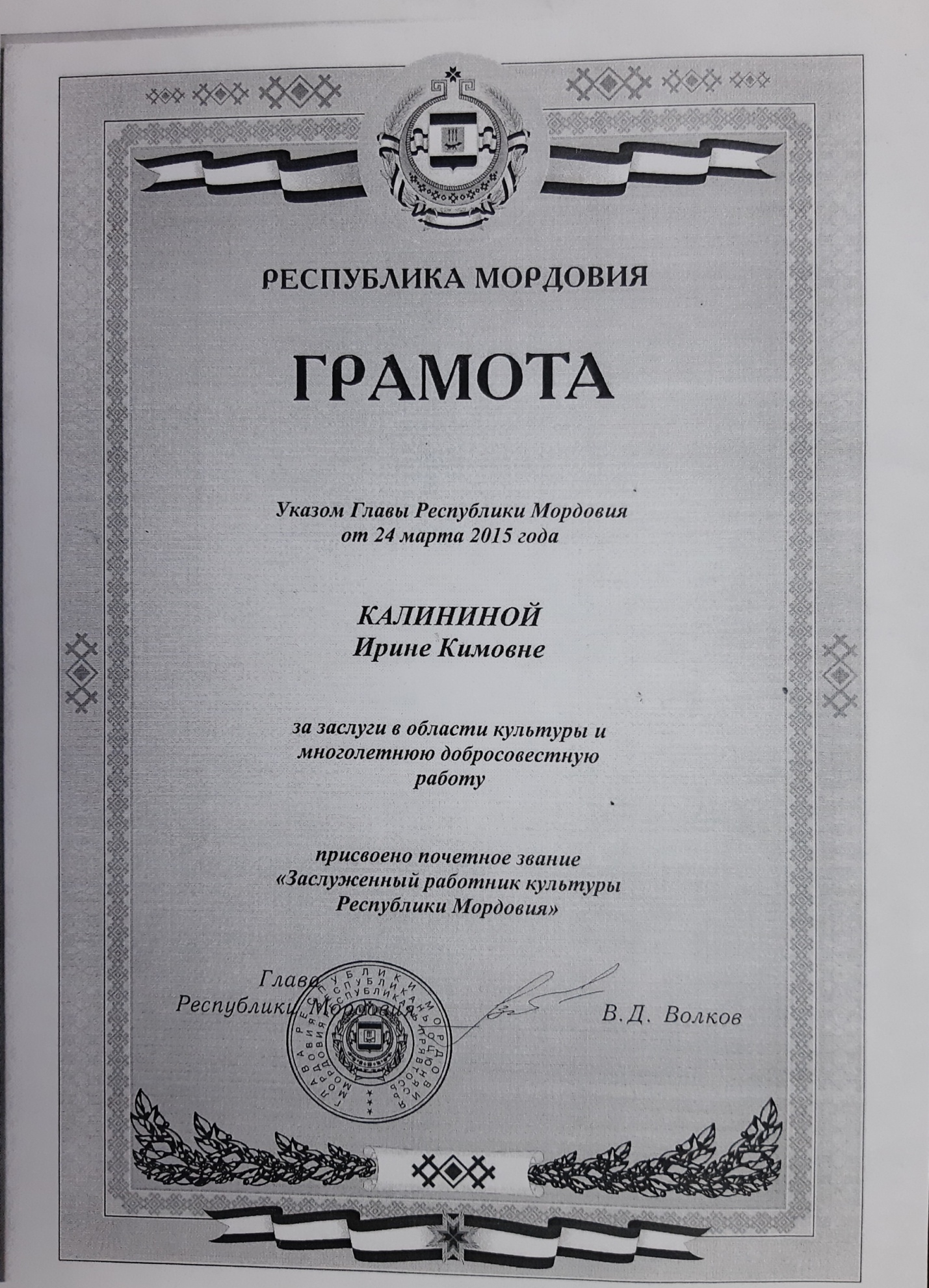 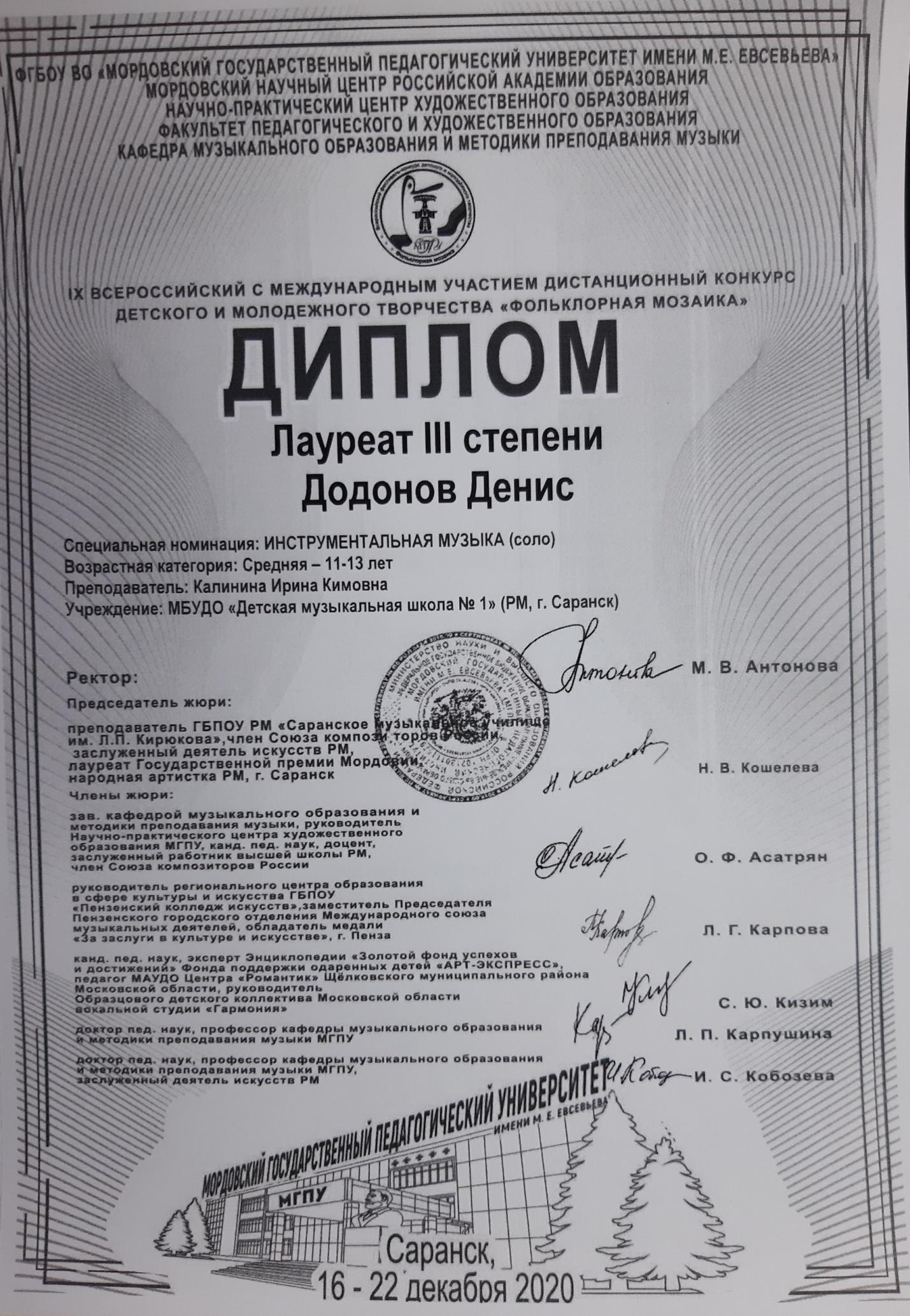 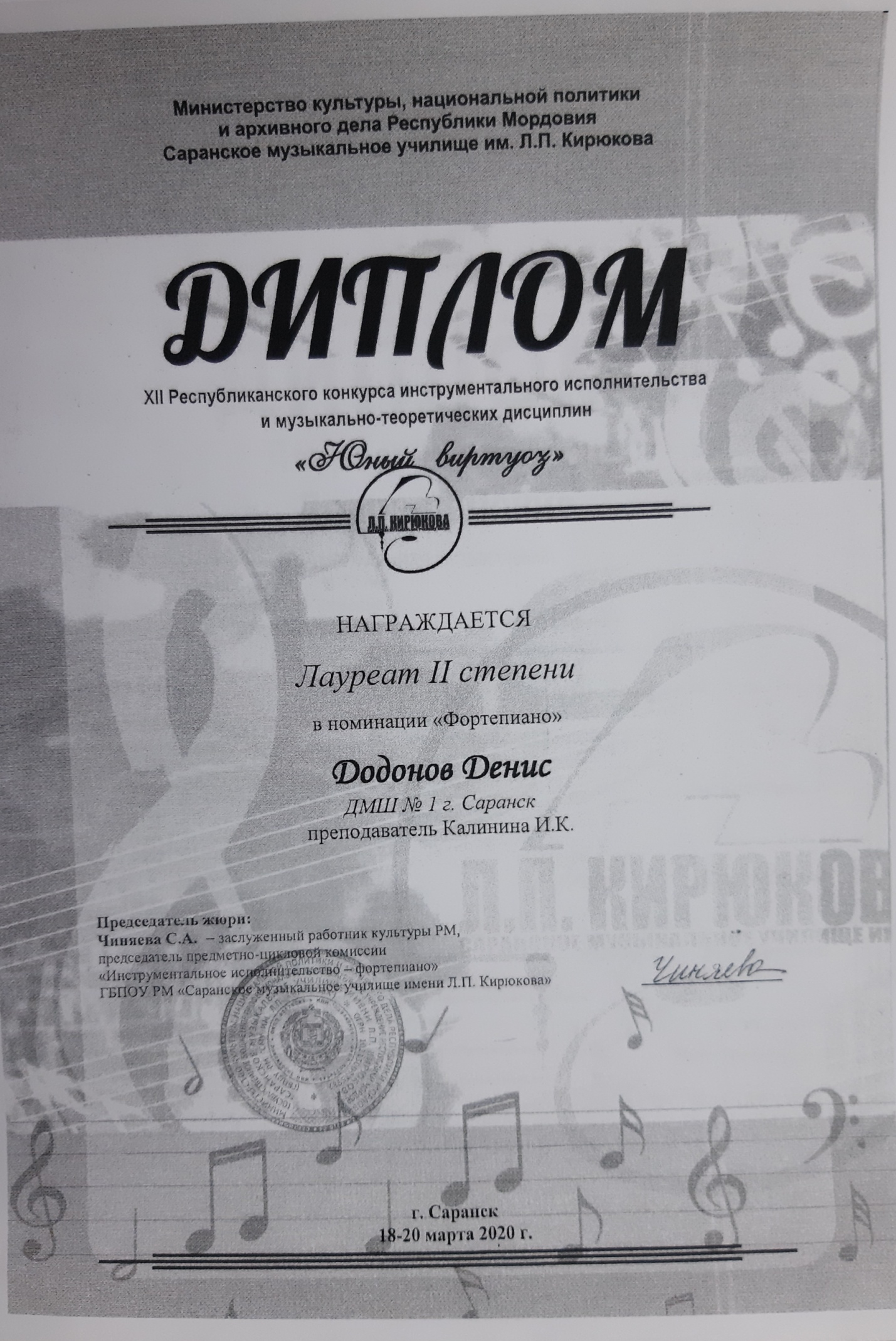 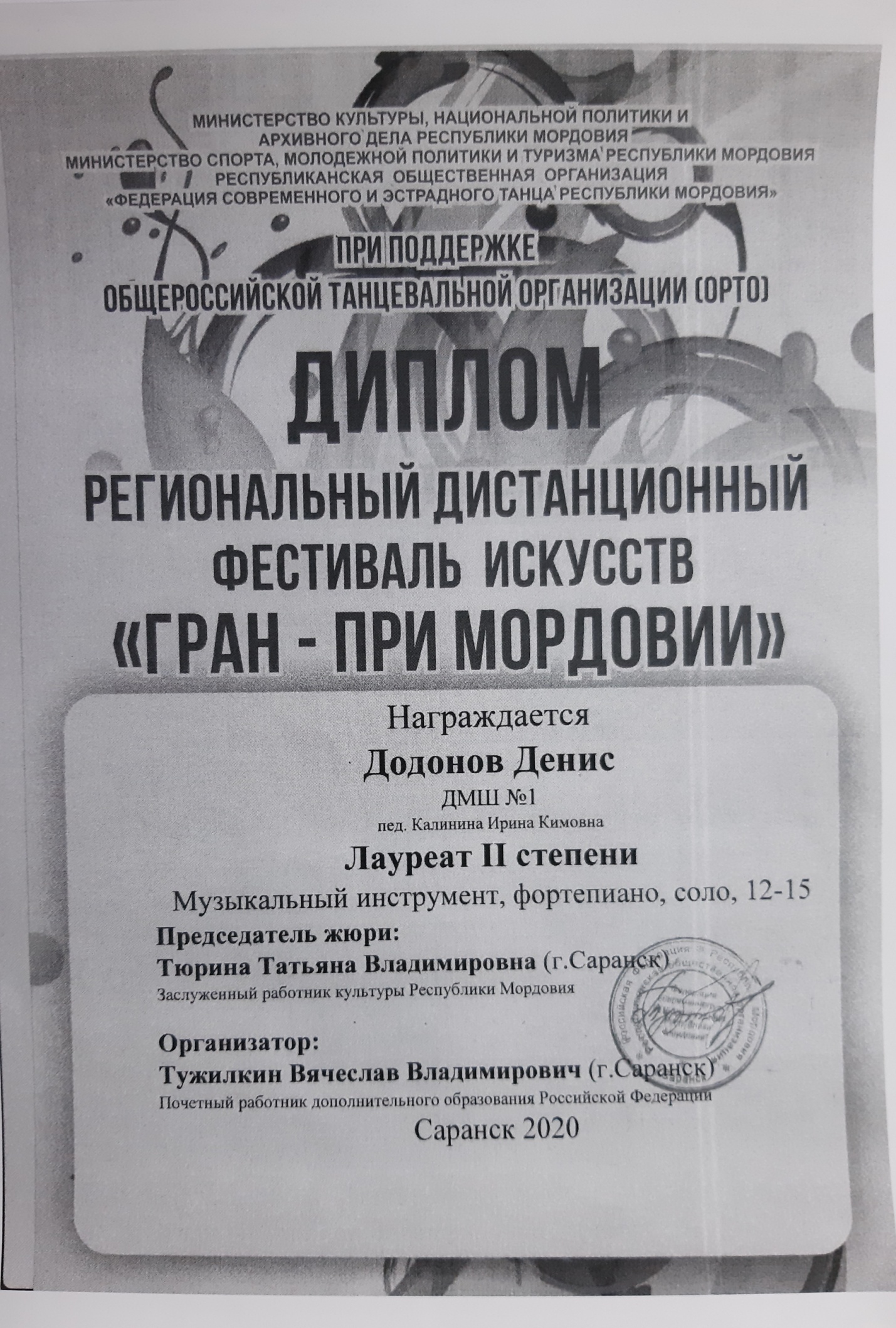 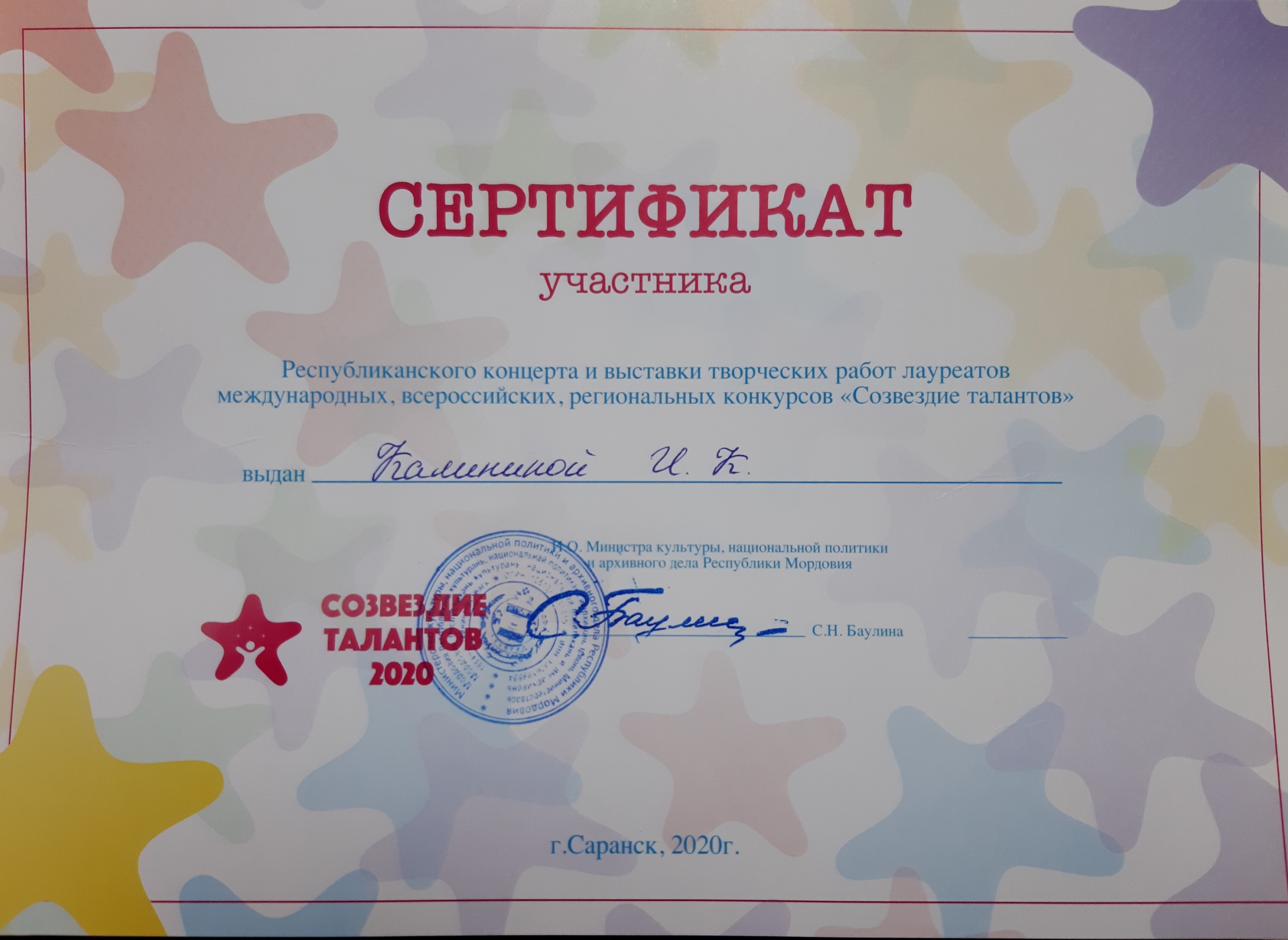 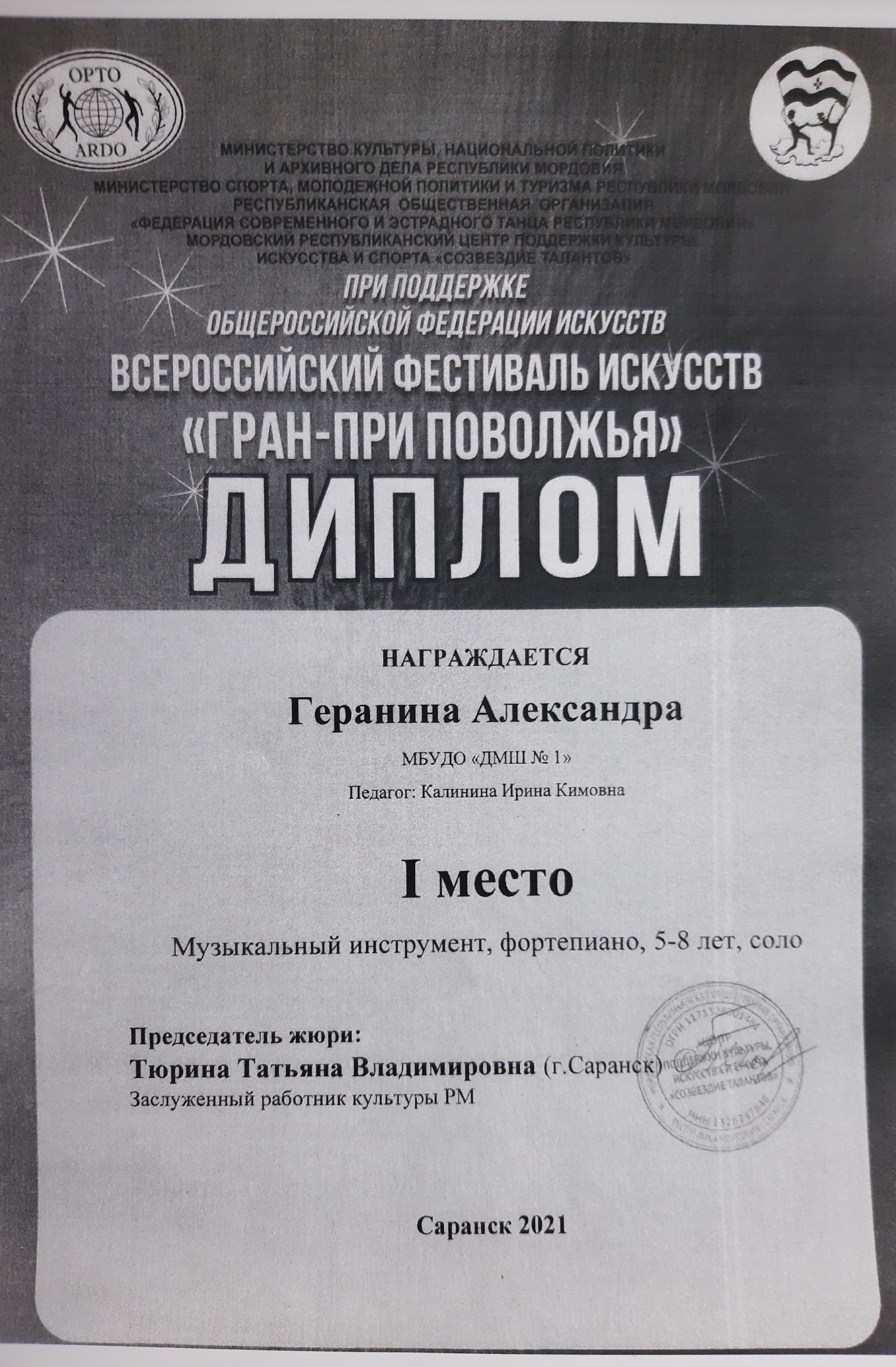 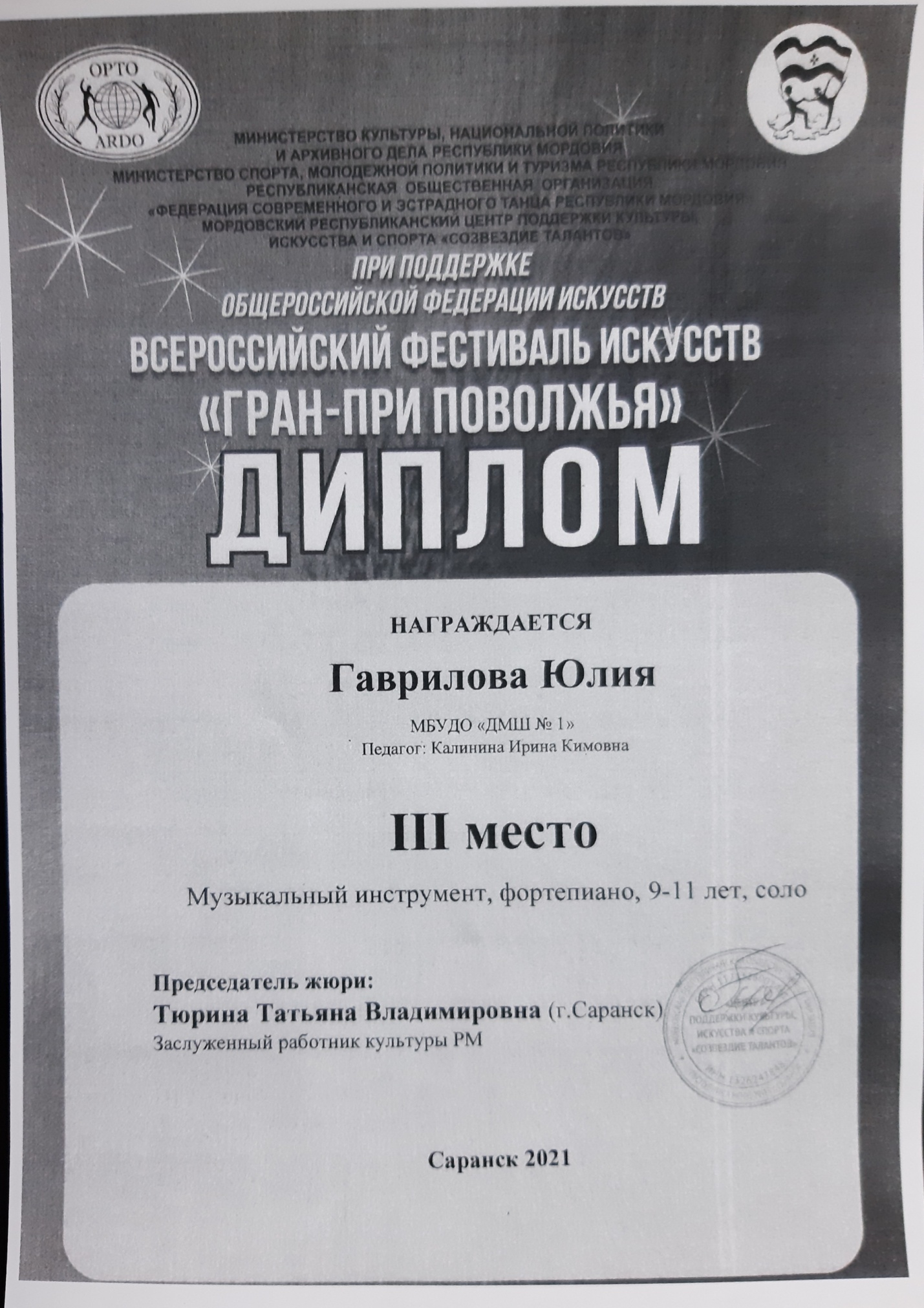 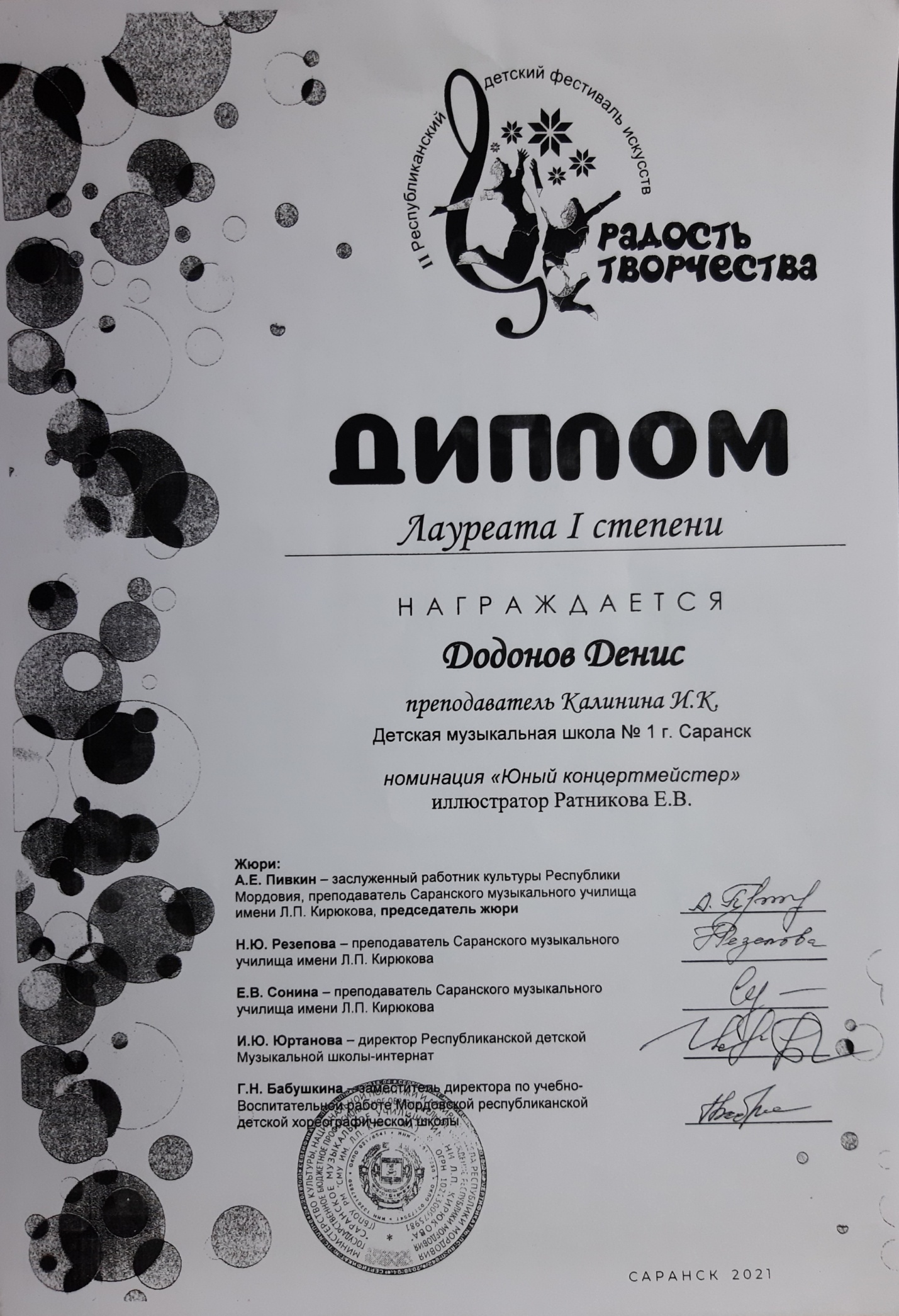 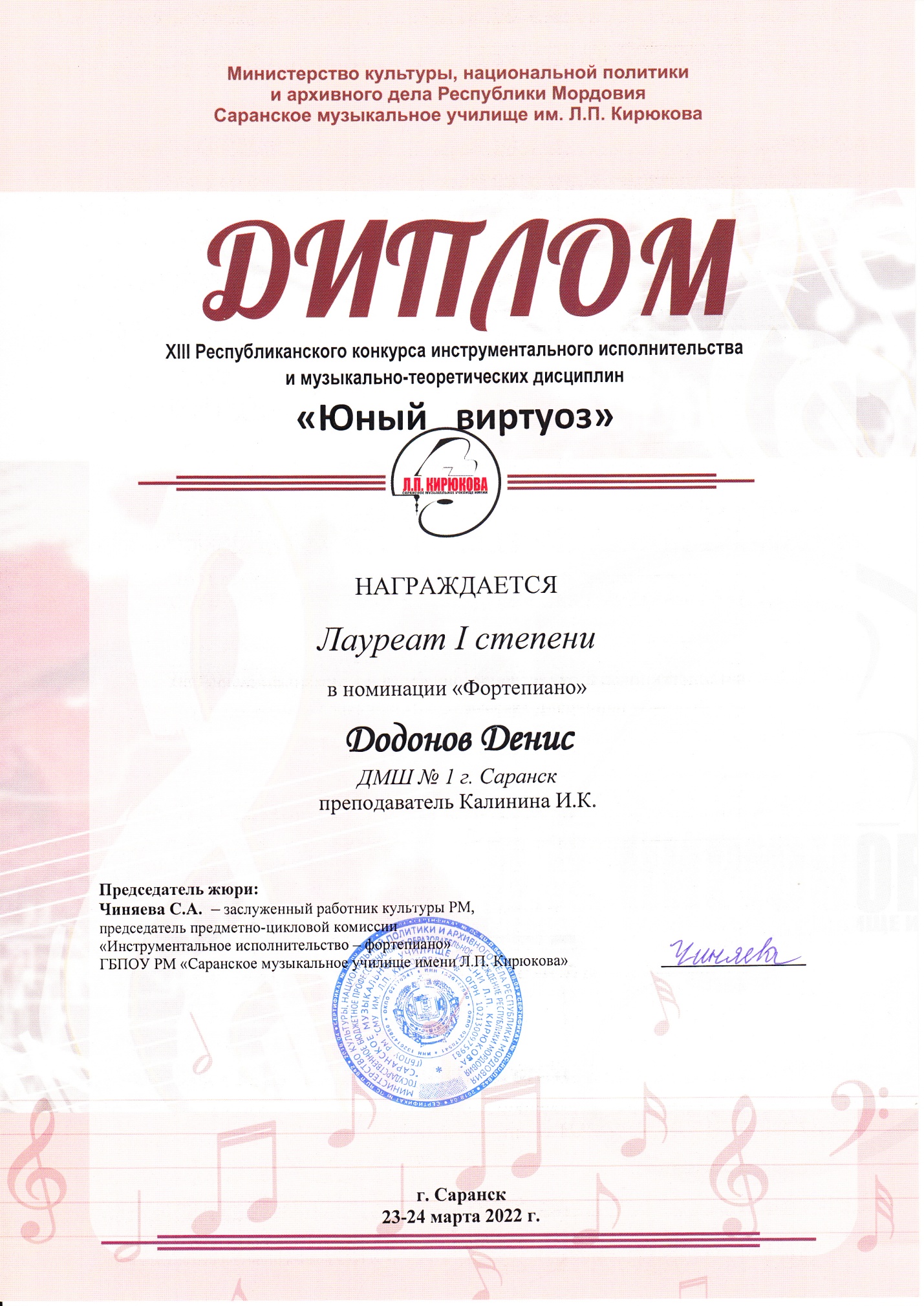 Ф.И. О.образование(какое учебное заведение, и в каком  году окончил)стаж работы стаж работы стаж работы преподаваемые дисциплиныФ.И. О.образование(какое учебное заведение, и в каком  году окончил)общийпедагог.в школепреподаваемые дисциплиныКалинина Ирина Кимовна1982 г. Саранское музыкальное училище им. Л. П. Кирюкова, преподаватель ДМШ по классу фортепиано, концертмейстер.404040специальность чтение с листа ансамбльаккомпанементобщее фортепиано№Курсы повышения квалификацииместо проведения, датаформа участия1Повышение квалификации по дополнительной профессиональной программе«Теория и методикапрофессиональной деятельности»для преподавателей дисциплины «Фортепиано» детских школ искусств (72 часа)Государственное бюджетное учреждение культуры«Национальная библиотекаим. А.С. ПушкинаРеспублики Мордовия»08 – 17 февраля 2021 г.слушатель2Республиканский методический семинар «Традиции и современная педагогическая практика»СМУ им. Л.П. Кирюкова 07.02.2019 г.слушатель3Мастер-класс преподавателя камерного ансамбля МГК им. П.И. Чайковского М. Пуружинского и доцента РАМ им. Гнесеных и Силевановой(г. Москва)СМУ им. Л.П. Кирюкова 16.10.2019 г.слушатель4Творческая мастерская «Новое передвижничество» доцента МГК им. П.И. Чайковского Приз О.Ю.СМУ им. Л.П. Кирюкова 07-08.06.2021 г.слушатель5Мастер-класс профессора НГК им. М.И. Глинки Р.А. Разгуляева СМУ им. Л.П. Кирюкова 01.11.2022 г.слушатель6Методическое объединение преподавателей ДМШ и ДШИ г.о. Саранск.ДМШ № 127.11.2019 г.слушатель7Методическое объединение преподавателей ДМШ и ДШИ г.о. Саранск.ДМШ № 112.03.2020 г.слушатель8Методическое объединение преподавателей ДМШ и ДШИ г.о. Саранск.ДМШ № 120.04.2022 г.слушатель9Методическое объединение преподавателей ДМШ и ДШИ г.о. Саранск.ДМШ № 114.12.2022г.слушатель10Методическое объединение преподавателей ДМШ и ДШИ г.о. Саранск.ДМШ № 115.02.2023 г.слушатель№НаименованиеТемаДата и место проведения1IV Региональная научно-практическая конференция «Музыкальное искусствои образование в РМ: теория, методология, практика» «Проблема взаимосвязи музыкально-слуховых представлений и музыкально-двигательных навыков в кассе фортепиано»26 февраля 2020 г.МГУ им. Н.П. Огарева2V Региональная научно-практическая конференция «Музыкальное искусствои образование в РМ: теория, методология, практика» «Работа над крупной формой в классе фортепиано»24 марта 2021 г. МГУ им. Н.П. Огарева 3VI Региональная научно-практическая конференция «Музыкальное искусствои образование в РМ: теория, методология, практика»«Особенности работы над крупной формой в старших классах ДМШ»23 марта 2022 г.МГУ им. Н.П. Огарева№ п/пФамилия, имяКлассНазвание дисциплины и оценкаНазвание дисциплины и оценкаНазвание дисциплины и оценкаНазвание дисциплины и оценкаНазвание дисциплины и оценкаНазвание дисциплины и оценкаНазвание дисциплины и оценкаНазвание дисциплины и оценкаНазвание дисциплины и оценкаНазвание дисциплины и оценкаНазвание дисциплины и оценкаНазвание дисциплины и оценкаНазвание дисциплины и оценкаНазвание дисциплины и оценкаНазвание дисциплины и оценка№ п/пФамилия, имяКлассспециальностьспециальностьспециальностьчтение с листачтение с листачтение с листаансамбльансамбльансамбльаккомпанементаккомпанементаккомпанементобщее фортепианообщее фортепианообщее фортепиано12345678910111213141516171819итоваяоценка   резуль-татыконт-роль-ныхсрезов резуль-татывыпускных экзаменовитоваяоценка   резуль-татыконт-роль-ныхсрезоврезуль-татывыпускных экзаменовитоваяоценка   резуль-татыконт-роль-ныхсрезоврезуль-татывыпускных экзаменовитоваяоценка   резуль-татыконт-роль-ныхсрезоврезуль-татывыпускных экзаменовитоваяоценка   резуль-татыконт-роль-ныхсрезоврезуль-татывыпускных экзаменов1Бахмустов Константин12022 уч. год 552Бутуева Александра12022 уч. год 553Сычова Агния22022 уч. год 444Улько Наталья22022 уч. год 555Родин Андрей32022 уч. год 55556Китаева Элина32022 уч. год 55557Геранина Александра32022 уч. год 55558Тамошина Виктория52022 уч. год 44449Геранин Арсений62022 уч. год 444410Сарыгина София62022 уч. год 555511Наумов Марк72022 уч. год 444412Додонов Денис82022 уч. год 555555Количество баллов: 198Количество баллов: 198Количество баллов: 198Количество баллов: 198Количество баллов: 198Количество баллов: 198Количество баллов: 198Количество баллов: 198Количество баллов: 198Количество баллов: 198Количество баллов: 198Количество баллов: 198Количество баллов: 198Количество баллов: 198Количество баллов: 198Количество баллов: 198Количество баллов: 198Количество баллов: 198Количество баллов: 198Средний балл: 4,7Средний балл: 4,7Средний балл: 4,7Средний балл: 4,7Средний балл: 4,7Средний балл: 4,7Средний балл: 4,7Средний балл: 4,7Средний балл: 4,7Средний балл: 4,7Средний балл: 4,7Средний балл: 4,7Средний балл: 4,7Средний балл: 4,7Средний балл: 4,7Средний балл: 4,7Средний балл: 4,7Средний балл: 4,7Средний балл: 4,7Средний показатель успеваемости: (средний балл разделить на «5»)  0,94Средний показатель успеваемости: (средний балл разделить на «5»)  0,94Средний показатель успеваемости: (средний балл разделить на «5»)  0,94Средний показатель успеваемости: (средний балл разделить на «5»)  0,94Средний показатель успеваемости: (средний балл разделить на «5»)  0,94Средний показатель успеваемости: (средний балл разделить на «5»)  0,94Средний показатель успеваемости: (средний балл разделить на «5»)  0,94Средний показатель успеваемости: (средний балл разделить на «5»)  0,94Средний показатель успеваемости: (средний балл разделить на «5»)  0,94Средний показатель успеваемости: (средний балл разделить на «5»)  0,94Средний показатель успеваемости: (средний балл разделить на «5»)  0,94Средний показатель успеваемости: (средний балл разделить на «5»)  0,94Средний показатель успеваемости: (средний балл разделить на «5»)  0,94Средний показатель успеваемости: (средний балл разделить на «5»)  0,94Средний показатель успеваемости: (средний балл разделить на «5»)  0,94Средний показатель успеваемости: (средний балл разделить на «5»)  0,94Средний показатель успеваемости: (средний балл разделить на «5»)  0,94Средний показатель успеваемости: (средний балл разделить на «5»)  0,94Средний показатель успеваемости: (средний балл разделить на «5»)  0,94№ДатаНаименование, уровень мероприятияФамилия, имя уч-сяРезультат118-20 марта 2020 г.ХII республиканский конкурс инструментального исполнительства «Юный виртуоз»Додонов ДенисДиплом лауреата II степени 22020 г.Региональный дистанционный фестиваль искусств «Гран-при Мордовии»Додонов ДенисДиплом лауреата II степени32021г.Всероссийский фестиваль искусств «Гран-при Поволжья»Геранина АлександраДиплом лауреата I степени42021 г.Всероссийский фестиваль искусств «Гран-при Поволжья»Гаврилова ЮлияДиплом лауреата III степени 503-07 мая 2021 г.Федеральный проект Международный конкурс искусств «Звездная карусель»Геранина АлександраДиплом лауреата II степени 6Ноябрь 2021 г.II Республиканский детский фестиваль искусств «Радость творчества»Додонов ДенисДиплом лауреата I степени 723-24 марта 2022 г.XIII Республиканский конкурс инструментального исполнительства «Юный виртуоз»Додонов ДенисДиплом лауреата I степени816 марта2019 г.Международный конкурс «Музыка звезд»Додонов ДенисДипломант916 марта 2019 г.Международный конкурс «Музыка звезд»Сарыгина СофияДипломант №ДатаНаименование, уровень мероприятияФамилия, имя уч-сяРезультат110-13 апреля 2019 г.III Всероссийский этноконкурс «Панжема»Додонов ДенисДипломант III степени 210-13 апреля 2019 г.III Всероссийский этноконкурс «Панжема»Сарыгина СофияДипломант I степени 32020 г.Городской конкурс инструментального исполнительства «Юные таланты Саранска»Додонов ДенисДипломлауреата I степени416-22 декабря2020IX Всероссийский с международным участием дистанционный конкурс «Фольклорная мозаика»Додонов ДенисДиплом лауреата III степени 518-23 декабря2020 г. III Открытый республиканский дистанционный конкурс «Музыкальный сюрприз»Додонов ДенисДиплом лауреата II степени601 февраля2020 г.Х Музыкальный марафон - конкурс«Мир творчества»Гаврилова ЮлияДиплом лауреата II степени 701 февраля2020 г.Х Музыкальный марафон - конкурс«Мир творчества»Геранина АлександраДипломант8Июль2021 г.IV Всероссийский с международным участием этноконкурс «Панжема»Геранина Александра(фортепиано)Геранин Даниил(скрипка)Диплом лауреата I степени931 октября2021г.Международный конкурс-фестиваль искуств«АРТ Премьер»Геранина Александра(фортепиано)Геранин Даниил(скрипка)Диплом лауреата III степени 101 февраля 2023 г. Музыкальный марафон - конкурс«Мир творчества»Бахмустов КонстантинДиплом лауреата I степени111 февраля 2023 г.Музыкальный марафон - конкурс«Мир творчества»Геранина АлександраДиплом лауреата II степени№Фамилия, имя1Геранина Александра2Гаврилова Юлия3Сарыгина София4Додонов Денис№Наименование мероприятияДата и место проведенияУчастники1Городской отчетный концерт учащихся фортепианных отделений ДМШ и ДШИ г.о. Саранск «Весенние фантазии»29.04.2019.Сарыгина София2Сертификат участника республиканского концерта «Созвездие талантов»Дистанционно2020 г.Додонов Денис3Республиканский концерт лауреатов международных, всероссийских, региональных конкурсов«Созвездие талантов»Май2020 г.Додонов Денис4Концерт «Музыкальная гостиная приглашает» к юбилею П.И. Чайковского05.05. 2020 г. Мордовская республиканская детская библиотекаvk.com›detskaya_biblioteka_rm
vk.com·https://vk.com › 44detskaya_biblioteka_rmДодонов Денис5Презентация сборника В. Слепова «В легкой дымке»15.03.2020.Додонов ДенисСарыгина София6Отчетный концерт учащихся и преподавателей ДМШ №1ДистанционноМай 2020 г.Додонов Денис7Городской отчетный концерт учащихся фортепианных отделений ДМШ и ДШИ г.о. Саранск «Волшебных клавиш черно-белый мир»13.05.2022.Додонов Денис8Отчетный концерт учащихся и преподавателей ДМШ №128.04.2022.Додонов Денис9 Школьный концерт к 355-летию со дня рождения И.С. Баха «Бах и сыновья»28.01.2020.Додонов ДенисСарыгина София10Презентация сборника В. Слепова «В легкой дымке»28.02.2020.Додонов ДенисКалинина И.К.11Презентация сборника В. Слепова «В легкой дымке» в Мордовской республиканской детской библиотеке15.03.2020.Додонов ДенисСарыгина София12Видео-проект «Музыкальная гостиная»«Памяти великих» к 250-летию со дня рождения Л. Бетховена18.12.2020.Геранина Александра13Видео-концерт фортепианного отделения из цикла «Великие имена» к 250-летию со дня рождения Л. Бетховена8.01.2021.Геранина Александра14Видео-концерт фортепианного отделения из цикла «Великие имена» к 203-летию со дня рождения К.Черни 12.03.2021.Геранина Александра15Видео-концерт 1-классников фортепианного отделения «Я пионистом стать хочу»24.05.2021.Улько НаташаСычева Агния16Видео-концерт фортепианного отделения из цикла «Великие имена» к 140-летию со дня рождения Н. Мясковского27.05.2021.Геранина Александра17Видео-концерт фортепианного отделения из цикла «Великие имена» к 130-летию со дня рождения С. Прокофьева16.06.2021.Дуэт: Геранина Александра иГеранин Даниил18Школьный концерт к юбилею Э. Грига «Волшебник из Трольхаугена»31.01.2019.Додонов ДенисСарыгина София19Концерт фортепианного отделения «Детская музыка А. Гричининова» к 155-летию со дня рождения21.10.2019.Сарыгина София20Видео-концерт фортепианного отделения к 215-летию со дня рождения Ф. Бургмюллера14.01.2022г.Сарыгина СофияГеранина Александра21Концерт фортепианных дуэтов «Соло вдвоем»17.04.2022.Геранина АлександраКалинина И.К.22Видео-концерт из цикла «Великие имена» к 225-летию со дня рождения Ф. Шуберта31.03.2022.Дуэт: Сарыгина СофияКижапкина С.В.23Отчетный концерт фортепианного отделения15.04.2022.Додонов Денис24Новогодний концерт фортепианного отделения22.12.2022.Сарыгина СофияГеранина АлександраБахмустов Константин№Фамилия, имяГодУчебное заведениеФакультет1Кудрявцева Полина 2021 г.Нижегородская государственная консерватория им. М.И. ГлинкиИнструментальное исполнительство, фортепиано1Благодарственное письмо Оргкомитета Международного конкурса - фестиваля «Арт-премьер»Москваоктябрь.2021 г.2Благодарственное письмо Оргкомитета Международного конкурса искусств «Звездная карусель»МоскваМай 2021 г.1Почетная грамота МК РМ 05.04.1995.За подготовку лауреатов республиканского конкурса2Благодарность Главы РМ Н.И. Меркушкина20.03.2009.За многолетнюю и добросовестную работу и большой  вклад в развитие музыкального искусства3Почетная грамота МК и туризма РМ2013 г.За многолетнюю и добросовестную работу по эстетическому воспитанию школьников и активную общественную деятельность4Присвоение почетного звания «Заслуженный работник культуры РМ"24.03.2015.За заслуги в области культуры и многолетнюю добросовестную работу